         РЕСПУБЛИКА  ИНГУШЕТИЯ                                  ГIАЛГ1АЙ РЕСПУБЛИКА  ГОСУДАРСТВЕННОЕ УПРАВЛЕНИЕ АВТОМОБИЛЬНЫХ ДОРОГ РЕСПУБЛИКИ ИНГУШЕТИЯ(ГУ «ИНГУШАВТОДОР») ПРИКАЗ ______________ 							№____ г. МагасОб утверждении Порядка принятия почётных и специальных званий, наград и иных знаков отличия иностранных государств, международных организаций,  политических партий, иных общественных объединений и других организацийВ соответствии со статьёй 121 Федерального закона от 25.12.2008 № 273-ФЗ «О противодействии коррупции», статьёй 17 Федерального закона 27.07.2004 № 79-ФЗ «О государственной гражданской службе Российской Федерации», Указом Главы Республики Ингушетия от 25.01.2016 г. №13 «Об утверждении Положения о порядке принятия лицами, замещающими отдельные должности государственной гражданской службы Республики Ингушетия, почётных и специальных званий, наград и иных знаков отличия иностранных государств, международных организаций, политических партий, иных общественных объединений и других организаций»  п р и к а з ы в а ю:Утвердить Порядок принятия почётных и специальных званий, наград и иных знаков отличия иностранных государств, международных организаций, политических партий, иных общественных объединений и других организаций гражданскими служащими ГУ «Ингушавтодор» (прилагается). Начальник                                                       М.М. Коригов 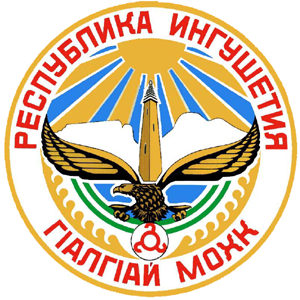 